Focus:  Changes in Britain from the Stone Age to the Iron AgePlanning Around A Text: Stone Age Boy by Satoshi KitamuraY3 Medium Term Plan – Autumn 2018History Objectives: To investigate and interpret the pastUse evidence to ask questions and find answers to questions about the past. Use more than one source of evidence for historical enquiry in order to gain a more accurate understanding of history.Suggest causes and consequences for some of the changes in history.To build an overview of world historyDescribe the social ethnic, cultural or religious diversity of past society. Describe the characteristics features of the past including ideas, beliefs, attitudes and experiences of men women and children. To understand chronologyUnderstand of change over time, representing, along with evidence, on a timeline. Use dates and terms to describe events. To communicate historicallyUse appropriate historical vocabulary to communicate including: time period, era, change and chronology.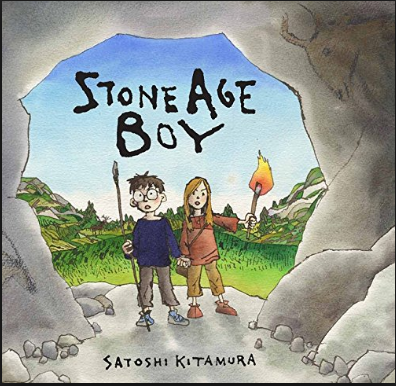 Themes (0pportunities for SMSC): Team work, resourcefulness, sense of belonging, diversity, different cultures, participation, problem solving, understanding others, hard-.work, roles and responsibilities.Art Objectives: To develop ideas:Develop ideas from starting points in history.Collect information, sketches and resources. Adapt and refine ideas as they progress.Comment on artwork using visual language. To master techniques:Drawing: Annotate sketches to explain and elaborate ideas.Use shading to show light and shadow. Painting:Use a number of brush techniques using thick and thin brushes to produce shapes textures, patterns and lines. Mix colours effectively.Use water colour paint to produce washes for backgrounds and then add detail. To take inspiration from the greats (classic and modern)Create original pieces that are influenced by studies of others.History Objectives: To investigate and interpret the pastUse evidence to ask questions and find answers to questions about the past. Use more than one source of evidence for historical enquiry in order to gain a more accurate understanding of history.Suggest causes and consequences for some of the changes in history.To build an overview of world historyDescribe the social ethnic, cultural or religious diversity of past society. Describe the characteristics features of the past including ideas, beliefs, attitudes and experiences of men women and children. To understand chronologyUnderstand of change over time, representing, along with evidence, on a timeline. Use dates and terms to describe events. To communicate historicallyUse appropriate historical vocabulary to communicate including: time period, era, change and chronology.Themes (0pportunities for SMSC): Team work, resourcefulness, sense of belonging, diversity, different cultures, participation, problem solving, understanding others, hard-.work, roles and responsibilities.Sparkly Start: visit to Classroom in the Woods. Outcomes: concrete experiences of life in the Stone Age. Survival techniques. Concept of bartering (first-hand experience). Diary notes, pictorial evidence.  Fabulous Finish: Gallery of artwork. Present their understanding of what they have learned in the form of an assembly.History Objectives: To investigate and interpret the pastUse evidence to ask questions and find answers to questions about the past. Use more than one source of evidence for historical enquiry in order to gain a more accurate understanding of history.Suggest causes and consequences for some of the changes in history.To build an overview of world historyDescribe the social ethnic, cultural or religious diversity of past society. Describe the characteristics features of the past including ideas, beliefs, attitudes and experiences of men women and children. To understand chronologyUnderstand of change over time, representing, along with evidence, on a timeline. Use dates and terms to describe events. To communicate historicallyUse appropriate historical vocabulary to communicate including: time period, era, change and chronology.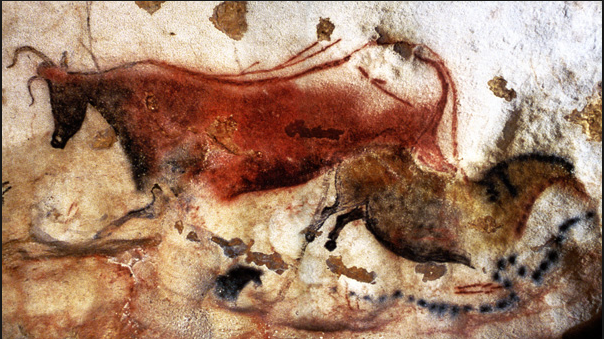 Cave Paintings in LascauxAnticipated Writing Outcomes: Exploration of writing for pleasure. (Have a go at a range of text types!)Writing Process (2 different text types):Text interrogation; teacher modelling; shared writing; independent writing; edit to improve writing; re-write (further draft).Text Types: 1. Character description of cave children (compare and contrast)2. Poetry: recite and write.3. Description of a setting.4. Diary writing: The day in the life of a Stone Age child.5. Adapt the end of the story. 5. Procedural writing – write instructions on how to care for wildlife.6.Description of the main character. 